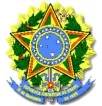 REPÚBLICA FEDERATIVA DO BRASILMINISTÉRIO DA EDUCAÇÃOSECRETARIA DE EDUCAÇÃO PROFISSIONAL E TECNOLÓGICAINSTITUTO FEDERAL DE EDUCAÇÃO, CIÊNCIA E TECNOLOGIA DA PARAÍBACOORDENAÇÃO DO PROGRAMA DE PÓS-GRADUAÇÃO EM ENGENHARIA ELÉTRICA - PPGEEAUTORIZAÇÃO DE DIREITOS AUTORAIS – Dissertação – PPgEE-IFPB	Eu, NOME DO ALUNO, autorizo a divulgação do documento de dissertação digitalizado, apresentada em  data da apresentação, ao Mestrado do Programa de Pós-Graduação em Engenharia Elétrica do IFPB, que tem como título: “XXXXX”, Plataforma Sucupira-Capes , na página do PPgEE-IFPB e no Portal de Periódicos do IFPB. João Pessoa, data._________________________________NOME do aluno (CPF)